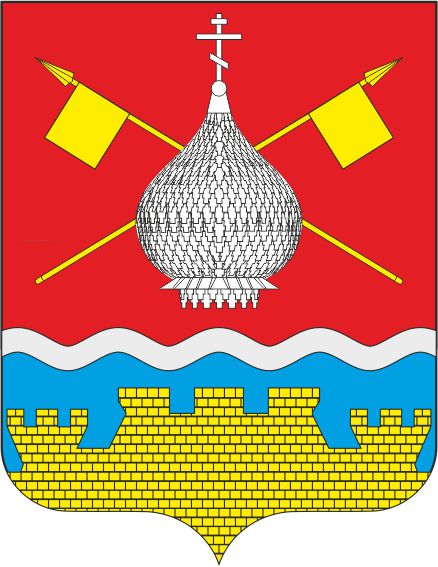 РОССИЙСКАЯ ФЕДЕРАЦИЯРОСТОВСКАЯ ОБЛАСТЬАДМИНИСТРАЦИЯ КРАСНОЯРСКОГО СЕЛЬСКОГО ПОСЕЛЕНИЯПОСТАНОВЛЕНИЕ27.03.2024                                             №43                                  ст. КрасноярскаяОб утверждении отчета о реализации муниципальной программы Красноярского сельского поселения «Развитие культуры итуризма» за 2023 годВ соответствии с постановлением Администрации Красноярского сельского поселения от 12.11.2018 №184 «Об утверждении Порядка разработки, реализации и оценки эффективности муниципальных программ Красноярского сельского поселения Цимлянского района на 2019-2030 годы», решением Собрания депутатов Красноярского сельского поселения от 31.07.2014 №67 «Об утверждении Положения о бюджетном процессе в Красноярском сельском поселении Цимлянского района», Администрация Красноярского сельского поселения ПОСТАНОВЛЯЕТ:1. Утвердить отчет о реализации муниципальной программы Красноярского сельского поселения «Развитие культуры и туризма» за 2023 год согласно приложениям к настоящему постановлению.2. Настоящее постановление вступает в силу со дня его подписания и подлежит размещению на официальном сайте Администрации Красноярского сельского поселения.3.  Контроль за выполнением постановления оставляю за собойГлава Администрации Красноярскогосельского поселения                                                   		           Е.А. Плутенко		Постановление вносит сектор социальной работыПриложение №1 к постановлению №43 от 27.03.2024Отчето реализации муниципальной программыКрасноярского сельского поселения «Развитие культуры и туризма» за 2023 годРаздел 1. Конкретные результаты, достигнутые за 2023 год.В целях сохранения культурного и исторического наследия Красноярского сельского поселения, обеспечения доступа граждан к культурным ценностям и участию в культурной жизни, реализации творческого потенциала населения Красноярского сельского поселения в рамках реализации муниципальной программы Красноярского сельского поселения «Развитие культуры и туризма», утвержденной постановлением Администрации Красноярского сельского поселения от 09.01.2019 №9 (далее – муниципальная программа), ответственным исполнителем и участниками муниципальной программы в 2023 году реализован комплекс мероприятий, в результате которых:охрана и сохранение объектов культурного наследия Красноярского сельского поселения,развитие театрального музыкального, хореографического искусства, улучшение материально-технической базы учреждений культуры и образования, обеспечение условий для эффективного развития системы образования в сфере культуры и искусства, выявление и поддержка талантливых детей и молодежи, развитие культурно-досуговой деятельности.        Достижение целей муниципальной программы и решение ее задач осуществляется в рамках подпрограммы «Развитие культуры».В целях осуществления формирования единого культурного пространства Красноярского сельского поселения и развития культурно - досуговой деятельности работа МБУК ЦР КСП «ЦДК» была направлена на выполнение муниципального задания.В рамках выполнения муниципального задания на оказание муниципальных услуг (выполнение работ) МБУК ЦР КСП «ЦДК» продолжает проводить мероприятия по поддержке народного творчества и культуры. На базе ЦДК осуществляют свою деятельность 15 клубных формирований, из них: 10 – самодеятельного художественного творчества, 5 – клуб по интересам. Количество участников в коллективах культурно-досуговых формирований - 225 человек. Кружки – вокальные (6), танцевальный (4), спортивный (1), для пожилых людей (3).         Выполнение комплекса работ по решению основных задач муниципальной программы позволило достичь осуществления основной цели - сохранение культурного и исторического наследия, обеспечение доступа граждан  к культурным ценностям и участию в культурной жизни, реализация творческого потенциала населения сельского поселения. Раздел 2. Результаты реализации основных мероприятий, приоритетных основных мероприятий и мероприятий ведомственных целевых программ и/или приоритетных проектах (программа), а также сведения о достижении контрольных событий муниципальной  программыДостижению результатов в 2023 году способствовала реализация ответственным исполнителем и участниками муниципальной программы основных мероприятий .В рамках подпрограммы 1 «Развитие культуры» были реализованы следующие мероприятия: - основное мероприятие 1.1. «Финансовое обеспечение выполнения муниципального задания муниципальным бюджетным учреждением культуры  Цимлянского района Красноярского сельского  поселения «Центральный Дом культуры»- основное мероприятие 1.2 «Развитие культурно- досуговой деятельности» выполнено в полном объеме. За счет местного бюджета Администрацией Красноярского сельского поселения предоставлялась субсидия на выполнение муниципального задания бюджетному учреждению культуры. 	За счет местного бюджета Администрацией Красноярского сельского поселения производились следующие расходы:- проведение независимой оценки качества условий оказания услуг МБУК ЦР КСП «ЦДК»;- изготовление и установка мемориального знака на Обелиске;- перерасчет стоимости проектной документации по капитальному ремонту ДК п. Дубравный.	Сведения о выполнении основных мероприятий, приоритетных основных мероприятий, а также контрольных событий муниципальной программы приведены в приложении № 2  к отчету о реализации муниципальной программы.Раздел 3. Анализ факторов, повлиявших 
на ход реализации муниципальной программы         	Факторов, повлиявших на ход реализации муниципальной программы не зафиксировано.Раздел 4. Сведения об использовании бюджетных ассигнований 
и внебюджетных средств на реализацию муниципальной программыОбъем запланированных расходов на реализацию муниципальной программы на 2023 год составил 7428,3 тыс. рублей, в том числе по источникам финансирования:-федеральный бюджет – 0,0 тыс. рублей.-областной бюджет – 0,0 тыс. рублей.- местный бюджет – 7428,3 тыс. рублей.В течение 2023 года принято 3 постановления Администрации Красноярского сельского поселения о внесении изменений в постановление от 09.01.2019 №9 «Об утверждении муниципальной программы «Развитие культуры и туризма»: от 16.01.2023 № 16, от 17.03.2023 № 39, от 17.10.2023 №145.  В 2023 году  средства местного бюджета в объеме 7401,3 тыс. рублей  предоставлялись муниципальному бюджетному  учреждению культуры в форме  субсидии на выполнение муниципального задания согласно Соглашения о порядке и условиях предоставления субсидий на финансовое обеспечение выполнения муниципального задания на оказание муниципальных услуг (выполнение работ) .	Уточненный план ассигнований в соответствии с Решением Собрания депутатов Красноярского сельского поселения от 28.12.2023 года №88  «О внесении изменений в решение Собрания депутатов Красноярского сельского поселения от 27.12.2022 года №52 «О бюджете Красноярского сельского поселения Цимлянского района на 2023 год и плановый период 2024 и 2025 годов»  составил 7428,3 тыс. рублей. В соответствии со сводной бюджетной росписью – 6 757,8 тыс. рублей, в том числе по источникам финансирования:-федеральный бюджет – 0,0 тыс. рублей.-областной бюджет – 0,0 тыс. рублей.- местный бюджет – 7428,3 тыс. рублей.      	Исполнение расходов по  муниципальной программы в 2023 году составило 7428,3 тыс. рублей, в том числе по источникам финансирования:-федеральный бюджет – 0,0 тыс. рублей.-областной бюджет – 0,0 тыс. рублей.- местный бюджет – 7428,3 тыс. рублей.Сведения об использовании бюджетных ассигнований  на реализацию муниципальной программы за 2023 год приведены в приложении № 3 к  отчету о реализации муниципальной программы. Раздел 5. Сведения о достижении 
значений показателей муниципальной программы, подпрограмм муниципальной программы за 2023 годМуниципальной программой и подпрограммами муниципальной программы  предусмотрено 5 показателей,  все показатели выполнены в полном объеме. В рамках реализации программы в 2023 году в отрасли культуры Красноярского сельского поселения можно отметить следующее:В течении 2023 года по сравнению с аналогичным периодом прошлого года количество посещений учреждений культуры (на 1000 человек населения) составило 41399 чел., что на 3722 чел., больше чем в 2022 году.Прирост численности лиц, размещенных  в коллективных средствах размещения  по сравнению с предыдущим годом осталось на том же уровне.Условия для воспитания гармонично развитой и социально-ответственной личности по сравнению с прошлым годом увеличились на 2%.Число посещений культурных мероприятий увеличилось по сравнению с прошлым годом.Плановое значение показателя подпрограммы 1 « Развитие культуры» :- « 1.1 Соотношение средней заработной платы работников учреждений культуры к средней заработной плате по Ростовской области» соответствует фактическому показателю подпрограммы и составляет 100,0 процентов;       	Сведения о достижении значений показателей муниципальной программы, подпрограммы муниципальной программы с обоснованиями отклонений по показателям приведены в приложении № 4 к  отчету о реализации  муниципальной программы Красноярского сельского поселения «Развитие культуры и туризма » за 2023 год.Раздел 6. Результаты оценки 
эффективности реализации муниципальной программы Эффективность муниципальной программы определяется на основании степени выполнения целевых показателей, основных мероприятий и оценки бюджетной эффективности муниципальной программы.1. Степень достижения целевых показателей муниципальной программы, подпрограмм муниципальной программы:эффективность хода реализации целевого показателя 1 равна 1,0; эффективность хода реализации целевого показателя 2 равна 1,0;эффективность хода реализации целевого показателя 3 равна 1,0;эффективность хода реализации целевого показателя 4 равна 1,0;эффективность хода реализации целевого показателя 1.1 равна 1,0;Суммарная оценка степени достижения целевых показателей муниципальной программы составляет 1,0 (5/5), что характеризует высокий уровень эффективности реализации муниципальной программы по степени достижения целевых показателей.2. Степень реализации всех основных мероприятий, предусмотренных к реализации в отчетном году, оценивается как доля основных мероприятий, выполненных в полном объеме.Степень реализации основных мероприятий муниципальной программы в 2023 году составляет 1,0 (2/2), что характеризует высокий уровень эффективности реализации муниципальной программы по степени реализации основных мероприятий.3. Бюджетная эффективность реализации муниципальной программы  рассчитывается в несколько этапов:3.1. Степень реализации основных мероприятий, финансируемых за счет средств федерального, областного и местного бюджетов, оценивается как доля мероприятий, выполненных в полном объеме.Степень реализации основных мероприятий муниципальной программы  составляет 1,0 (2/2).3.2. Степень соответствия запланированному уровню расходов за счет средств федерального, областного и местного бюджетов, оценивается как отношение фактически произведенных в отчетном году бюджетных расходов на реализацию муниципальной программы к их плановым значениям.Степень соответствия запланированному уровню расходов:7428,3 тыс. руб./ 7428,3 тыс. руб.= 1,03.3. Эффективность использования средств местного бюджета рассчитывается как отношение степени реализации основных мероприятий к степени соответствия запланированному уровню расходов за счет средств федерального, областного и местного бюджетов. Эффективность использования финансовых ресурсов на реализацию муниципальной программы:1,0/1,0=1,0в связи с чем, бюджетная эффективность реализации муниципальной программы признается высокой.	Уровень реализации муниципальной программы в целом:1,0х0,5 + 1,0х0,3 + 1,0х0,2=1,0	в связи с чем уровень реализации муниципальной программы является высоким.Раздел 7. Предложения по дальнейшей 
реализации муниципальной программыВ 2023 году муниципальная программа реализуется  в соответствии с постановлением администрации Красноярского  сельского поселения от 09.01.2019 №9 «Об утверждении муниципальной программы Красноярского сельского поселения «Развитие культуры и туризма».Выводы:- запланированные мероприятия муниципальной программы на 2023 год выполнены.Предложение:Важным значением для успешной реализации муниципальной программы «Развитие культуры и туризма» является 100% выполнение всех запланированных мероприятий и достижение плановых значений показателей , а также проведение оценки эффективности реализации муниципальной программы, для своевременного выявления негативных факторов, влияющих на показатели эффективности программы.Для достижения ожидаемых результатов реализации муниципальной программы необходима ее дальнейшая реализация. Ежегодно Администрацией утверждается план реализации муниципальной программы на текущий год.	С учетом сложившихся результатов реализации муниципальной программы за 2023 год предлагается продолжить ее реализацию и в последующие годы.Приложение №2                                                                                    к  постановлению от 27.03.2024 №43ОТЧЕТоб исполнении плана реализации муниципальной программы Красноярского сельского поселения«Развитие культуры и туризма» за 2023 годПриложение №3 к постановлению №43 от 27.03.2024СВЕДЕНИЯо выполнении основных мероприятий подпрограмм и мероприятий ведомственных целевых программ, а также контрольных событий муниципальной программы за 2023 г.Приложение №4 к постановлению №43 от 27.03.2024СВЕДЕНИЯоб использовании бюджетных ассигнований и внебюджетных средств на реализацию муниципальной программы за 2023г.Приложение №5 к постановлению №43 от 27.03.2024СВЕДЕНИЯо достижении значений показателейПриложение №6 к постановлению №43 от 27.03.2024ИНФОРМАЦИЯо возникновении экономии бюджетных ассигнований на реализацию основных мероприятий,приоритетных основных мероприятий, мероприятий ведомственных целевых программ муниципальной программы,в том числе в результате проведения закупок, при условии их исполнения в полном объеме в отчетном году№ п/пНомер и наименованиеОтветственный исполнитель, соисполнитель, участник (должность/ ФИО) Результатреализации(краткое описание)Результатреализации(краткое описание)Фактическая дата начала
реализацииФактическая дата начала
реализацииФактическая дата окончания
реализации, 
наступления 
контрольного 
событияФактическая дата окончания
реализации, 
наступления 
контрольного 
событияРасходы местного бюджета на реализацию муниципальной программы, тыс. рублейРасходы местного бюджета на реализацию муниципальной программы, тыс. рублейРасходы местного бюджета на реализацию муниципальной программы, тыс. рублейРасходы местного бюджета на реализацию муниципальной программы, тыс. рублейРасходы местного бюджета на реализацию муниципальной программы, тыс. рублейРасходы местного бюджета на реализацию муниципальной программы, тыс. рублейОбъемы неосвоенных средств и причины их неосвоенияОбъемы неосвоенных средств и причины их неосвоения№ п/пНомер и наименованиеОтветственный исполнитель, соисполнитель, участник (должность/ ФИО) Результатреализации(краткое описание)Результатреализации(краткое описание)Фактическая дата начала
реализацииФактическая дата начала
реализацииФактическая дата окончания
реализации, 
наступления 
контрольного 
событияФактическая дата окончания
реализации, 
наступления 
контрольного 
событияпредусмотреномуниципальной программойпредусмотреномуниципальной программойпредусмотрено сводной бюджетной росписьюпредусмотрено сводной бюджетной росписьюфакт на отчетную датуфакт на отчетную датуОбъемы неосвоенных средств и причины их неосвоенияОбъемы неосвоенных средств и причины их неосвоения1.2.3.4.5.5.6.6.7.7.8.8.9910101Подпрограмма 1: «Развитие  культуры»Заведующий сектором по социальной работе Обеспечение жителей Красноярского сельского поселения услугами учреждений культуры, укрепление их материально-технической базы01.01.202301.01.202331.12.202331.12.20237428,37428,37428,37428,37428,37428,3--2Основное мероприятие 1.1.Финансовое обеспечение выполнения муниципального задания  муниципальным бюджетным учреждением культуры  Цимлянского района Красноярского сельского  поселения «Центральный Дом культуры»Заведующий сектором по социальной работе Обеспечение жителей Красноярского сельского поселения услугами учреждений культуры01.01.202301.01.202331.12.202331.12.20237401,37401,37401,37401,37401,37401,3--3Основное мероприятие 1.2.Охрана и сохранение объектов культурного наследия Красноярского сельского поселенияЗаведующий сектором по социальной работе Охрана и сохранение объектов культурного наследия Красноярского сельского поселения01.01.202301.01.202331.12.202331.12.20230,00,00,00,00,00,00,00,04Основное мероприятие 1.3.Развитие театрального, музыкального, хореографического искусстваЗаведующий сектором по социальной работе Развитие театрального, музыкального, хореографического искусства01.01.202301.01.202331.12.202331.12.20230,00,00,00,00,00,00,00,05Основное мероприятие 1.4.Улучшение материально-технической базы учреждений культуры  Заведующий сектором по социальной работе Обеспечение укрепление материально-технической базы01.01.202301.01.202331.12.202331.12.20230,00,00,00,00,00,0--6Подпрограмма 2:  «Туризм»Заведующий сектором по социальной работе Развития туризма на территории Красноярского сельского поселения01.01.202301.01.202331.12.202331.12.20230,00,00,00,00,00,00,00,07Основное мероприятие 2.1.Создание благоприятных экономических условий для развития туризмаЗаведующий сектором по социальной работе Создание благоприятных экономических условий для развития туризма01.01.202301.01.202331.12.202331.12.20230,00,00,00,00,00,00,00,08Основное мероприятие 2.2.Повышение конкурентоспособности регионального туристского продуктаЗаведующий сектором по социальной работе Повышение конкурентоспособности регионального туристского продукта01.01.202301.01.202331.12.202331.12.20230,00,00,00,00,00,00,00,0№ п/пНомер и наименование <1>Ответственный 
 исполнитель, соисполнитель, участник  
(должность/ ФИО)Плановый срок окончания реализацииФактический срокФактический срокРезультатыРезультатыПричины не реализации/ реализации не в полном объеме№ п/пНомер и наименование <1>Ответственный 
 исполнитель, соисполнитель, участник  
(должность/ ФИО)Плановый срок окончания реализацииначала реализацииокончания реализациизаплани-рованныедостигнутыеПричины не реализации/ реализации не в полном объеме1234567891Подпрограмма 1: «Развитие  культуры»Администрация Красноярского сельского поселения МБУК ЦР КСП «ЦДК»ХХХ---2Основное мероприятие 1.1.Финансовое обеспечение выполнения муниципального задания  муниципальным бюджетным учреждением культуры  Цимлянского района Красноярского сельского  поселения «Центральный Дом культуры»Администрация Красноярского сельского поселения МБУК ЦР КСП «ЦДК»31.12.202301.01.202331.12.2023создание условий для удовлетворения потребностей населения в культурно-досуговой деятельности, расширение возможностей для духовного развития;повышение творческого потенциала самодеятельных коллективовМуниципальные задание исполнено в полном объёме.-3Основное мероприятие 1.2.Охрана и сохранение объектов культурного наследия Красноярского сельского поселенияАдминистрация Красноярского сельского поселения МБУК ЦР КСП «ЦДК»31.12.202301.01.202331.12.2023обеспечение сохранности здания учреждения культуры;создание безопасных и благоприятных условий нахождения граждан в учреждении культуры;улучшение технического состояния зданий учреждения культуры;обеспечение пожарной безопасности зданий учреждений культурыЗдание поддерживается в состоянии благоприятном для посещения граждан, все мероприятия по техническом облуживанию здания проведены.-4Основное мероприятие 1.3.Развитие театрального, музыкального, хореографического искусстваАдминистрация Красноярского сельского поселения МБУК ЦР КСП «ЦДК»31.12.202301.01.202331.12.2023показ результатов творческой деятельности клубных формирований: проведение смотров, конкурсов, выставок, отчетных концертовпроведено 467 культурно-массовых мероприятий, Количество участников мероприятий 41399. Количество клубных формирований 15 в них 225 участников. Творческие коллективы в течение отчетного периода принимали участие во всех культурно – массовых мероприятиях, как в поселении, районных мероприятиях, а так же в мероприятиях областного уровня.5Основное мероприятие 1.4.Улучшение материально-технической базы учреждений культуры  Администрация Красноярского сельского поселения МБУК ЦР КСП «ЦДК»31.12.202301.01.202331.12.2023Приобретение основных средств,  мягкого инвентаря (костюмов)В 2023 году была приобретена спортивная форма (волейбольная, футбольная) с логотипом Красноярского сельского поселения. Приняты спонсорская помощь в виде театральных костюмов от АО им. Ленина.    Наименование       
муниципальной     
 программы, подпрограммы 
муниципальной     
программы,основного мероприятия <4>Источники финансированияИсточники финансированияОбъем расходов (тыс. руб.), предусмотренных 
Объем расходов (тыс. руб.), предусмотренных 
Фактические
расходы (тыс. руб.),<1>    Наименование       
муниципальной     
 программы, подпрограммы 
муниципальной     
программы,основного мероприятия <4>Источники финансированияИсточники финансированиямуниципальной программойсводной бюджетной росписьюФактические
расходы (тыс. руб.),<1>112345Муниципальная программа «Развитие культуры и туризма»Муниципальная программа «Развитие культуры и туризма»Муниципальная программа «Развитие культуры и туризма»Муниципальная программа «Развитие культуры и туризма»всего  7428,37428,37428,3Муниципальная программа «Развитие культуры и туризма»Муниципальная программа «Развитие культуры и туризма»Муниципальная программа «Развитие культуры и туризма»Муниципальная программа «Развитие культуры и туризма»бюджет  Красноярского сельского поселения  Цимлянского района7428,37428,37428,3Муниципальная программа «Развитие культуры и туризма»Муниципальная программа «Развитие культуры и туризма»Муниципальная программа «Развитие культуры и туризма»Муниципальная программа «Развитие культуры и туризма»федеральный бюджет---Муниципальная программа «Развитие культуры и туризма»Муниципальная программа «Развитие культуры и туризма»Муниципальная программа «Развитие культуры и туризма»Муниципальная программа «Развитие культуры и туризма»областной бюджет ---Муниципальная программа «Развитие культуры и туризма»Муниципальная программа «Развитие культуры и туризма»Муниципальная программа «Развитие культуры и туризма»Муниципальная программа «Развитие культуры и туризма»Бюджет Цимлянского района---Муниципальная программа «Развитие культуры и туризма»Муниципальная программа «Развитие культуры и туризма»Муниципальная программа «Развитие культуры и туризма»Муниципальная программа «Развитие культуры и туризма»внебюджетные источники---Подпрограмма 1 «Развитие культуры»Подпрограмма 1 «Развитие культуры»Подпрограмма 1 «Развитие культуры»Подпрограмма 1 «Развитие культуры»всего  7428,37428,37428,3Подпрограмма 1 «Развитие культуры»Подпрограмма 1 «Развитие культуры»Подпрограмма 1 «Развитие культуры»Подпрограмма 1 «Развитие культуры»бюджет  Красноярского сельского поселения  Красноярского района7428,37428,37428,3Подпрограмма 1 «Развитие культуры»Подпрограмма 1 «Развитие культуры»Подпрограмма 1 «Развитие культуры»Подпрограмма 1 «Развитие культуры»федеральный бюджет---Подпрограмма 1 «Развитие культуры»Подпрограмма 1 «Развитие культуры»Подпрограмма 1 «Развитие культуры»Подпрограмма 1 «Развитие культуры»областной бюджет ---Подпрограмма 1 «Развитие культуры»Подпрограмма 1 «Развитие культуры»Подпрограмма 1 «Развитие культуры»Подпрограмма 1 «Развитие культуры»Бюджет Цимлянского района---Подпрограмма 1 «Развитие культуры»Подпрограмма 1 «Развитие культуры»Подпрограмма 1 «Развитие культуры»Подпрограмма 1 «Развитие культуры»внебюджетные источники---Подпрограмма 2 «Туризм»Подпрограмма 2 «Туризм»всего  ---Подпрограмма 2 «Туризм»Подпрограмма 2 «Туризм»бюджет  Красноярского сельского поселения  Красноярского района---Подпрограмма 2 «Туризм»Подпрограмма 2 «Туризм»федеральный бюджет---Подпрограмма 2 «Туризм»Подпрограмма 2 «Туризм»областной бюджет ---Подпрограмма 2 «Туризм»Подпрограмма 2 «Туризм»бюджет Цимлянского района---Подпрограмма 2 «Туризм»Подпрограмма 2 «Туризм»внебюджетные источники---№ п/п
НаименованиеЕд.измеренияЗначения показателей муниципальной  программы,  подпрограммы муниципальной    программыЗначения показателей муниципальной  программы,  подпрограммы муниципальной    программыЗначения показателей муниципальной  программы,  подпрограммы муниципальной    программыОбоснование отклонений  
 значений показателя    
на конец   
 отчетного года       
(при наличии)№ п/п
НаименованиеЕд.измерениягод, предшествующий 
отчетному<1>отчетный годотчетный годОбоснование отклонений  
 значений показателя    
на конец   
 отчетного года       
(при наличии)№ п/п
НаименованиеЕд.измерениягод, предшествующий 
отчетному<1>планфактОбоснование отклонений  
 значений показателя    
на конец   
 отчетного года       
(при наличии)1234567Муниципальная  программа  Красноярского сельского поселения «Развитие культуры и туризма»Муниципальная  программа  Красноярского сельского поселения «Развитие культуры и туризма»Муниципальная  программа  Красноярского сельского поселения «Развитие культуры и туризма»Муниципальная  программа  Красноярского сельского поселения «Развитие культуры и туризма»Муниципальная  программа  Красноярского сельского поселения «Развитие культуры и туризма»Муниципальная  программа  Красноярского сельского поселения «Развитие культуры и туризма»Муниципальная  программа  Красноярского сельского поселения «Развитие культуры и туризма»1. Количество посещений учреждений культуры (на 1000 человек населения)человек37 677 (5887 на тысячу человек)38 213 (5971 на тысячу человек)41 399 (6469 на тысячу человек)-2. Прирост численности лиц, размещенных 
в коллективных средствах размещения 
(к предыдущему году)процентов0,30,30,3-3.Условия для воспитания гармонично развитой и социально-ответственной личности процентов105107107-4.Число посещений культурных мероприятиймиллион единиц0,020,020,02-Подпрограмма 1 «Развитие культуры»Подпрограмма 1 «Развитие культуры»Подпрограмма 1 «Развитие культуры»Подпрограмма 1 «Развитие культуры»Подпрограмма 1 «Развитие культуры»Подпрограмма 1 «Развитие культуры»Подпрограмма 1 «Развитие культуры»1.1Соотношение средней заработной платы работников учреждения культуры к средней заработной плате по Ростовской областипроцент100.0100.0100.0-№п/пНаименование основного мероприятия  подпрограммы, приоритетного основного мероприятия, мероприятия ведомственной целевой программы (по инвестиционным расходам — в разрезе объектов) <1>Ожидаемый  результатФактически сложившийся результатСумма экономии
(тыс. рублей)Сумма экономии
(тыс. рублей)№п/пНаименование основного мероприятия  подпрограммы, приоритетного основного мероприятия, мероприятия ведомственной целевой программы (по инвестиционным расходам — в разрезе объектов) <1>Ожидаемый  результатФактически сложившийся результатвсегов том числе в результате проведенных закупок123456Муниципальная программа «Развитие культуры и туризма»                XX0,00,0Подпрограмма 1. «Развитие культуры »                XX0,00,0Основное мероприятие 1.4. «Развитие культурно-досуговой деятельностиХХ0,00,0